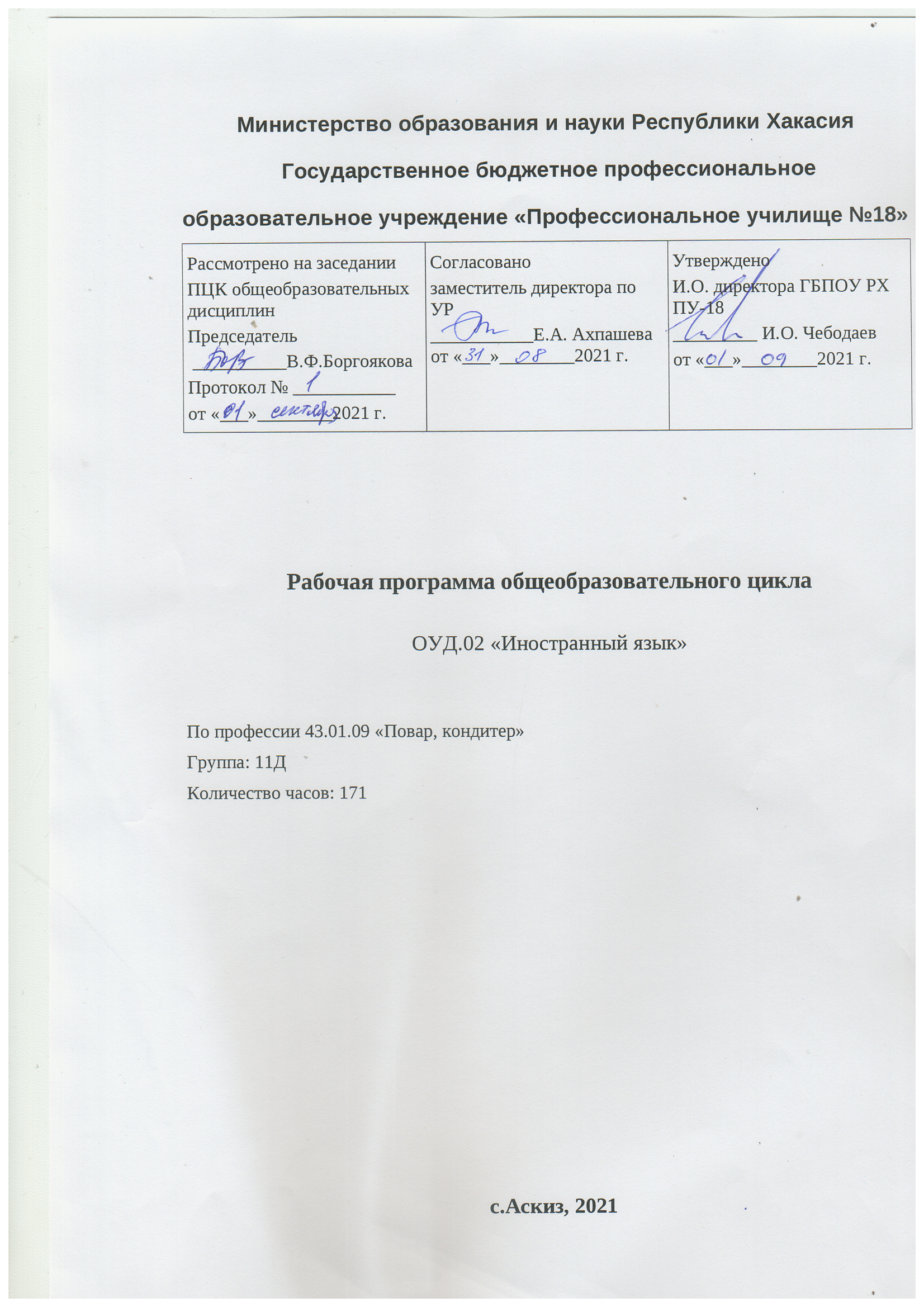 Рабочая программа профессионального модуля разработана на основе ФГОС среднего общего образования и в соответствии с ФГОС СПО по профессии 43.01.09  «Повар, кондитер» и примерной программы для реализации основной профессиональной образовательной программы СПО на базе общего образования с получением среднего общего образования. Организация - разработчик: Государственное бюджетное профессиональное образовательное учреждение Республики Хакасия  «Профессиональное училище № 18»Разработчик: Аданакова С.С.СОДЕРЖАНИЕПАСПОРТ РАБОЧЕЙ ПРОГРАММЫ ОБЩЕОБРАЗОВАТЕЛЬНОЙ                                 УЧЕБНОЙ ДИСЦИПЛИНЫ                                                                                4  СТРУКТУРА И СОДЕРЖАНИЕОБЩЕОБРАЗОВАТЕЛЬНОЙ                                 УЧЕБНОЙ ДИСЦИПЛИНЫ                                                                              10УСЛОВИЯ РЕАЛИЗАЦИИ РАБОЧЕЙ ПРОГРАММЫ                                                                ОБЩЕОБРАЗОВАТЕЛЬНОЙ УЧЕБНОЙ ДИСЦИПЛИНЫ                      25КОНТРОЛЬ И ОЦЕНКА РЕЗУЛЬТАТОВ ОСВОЕНИЯ                                                    ОБЩЕОБРАЗОВАТЕЛЬНОЙУЧЕБНОЙ ДИСЦИПЛИНЫ                       311. ПАСПОРТ РАБОЧЕЙ ПРОГРАММЫ ОБЩЕОБРАЗОВАТЕЛЬНОЙ УЧЕБНОЙ ДИСЦИПЛИНЫАнглийский языкОбласть применения программыРеализация среднего общего образования в пределах образовательной программы в соответствии с ФГОС СПО по профессии 43.01.09  «Повар, кондитер». Место дисциплины в структуре основной профессиональной образовательной программыОбщеобразовательная учебная дисциплина Английский язык принадлежит к группе общеобразовательных дисциплин.  Процесс изучения дисциплины направлен на формирование следующих общих компетенций по 4 блокам: (самоорганизация, самообучение, информационный и коммуникативный) согласно требованиям к результатам освоения основной профессиональной образовательной программы. В результате освоения дисциплины будущий специалист должен овладеть общими компетенциями, включающими в себя способность:OK 1. Понимать сущность и социальную значимость своей будущей профессии, проявлять к ней устойчивый интерес.ОК 2. Организовывать собственную деятельность, исходя из цели и способов ее достижения, определенных руководителем.ОК 3. Анализировать рабочую ситуацию, осуществлять текущий и итоговый контроль, оценку и коррекцию собственной деятельности, нести ответственность за результаты своей работы.ОК 4. Осуществлять поиск информации, необходимой для эффективного выполнения профессиональных задач.OK 5. Использовать информационно-коммуникационные технологии в профессиональной деятельности.ОК 6. Работать в команде, эффективно общаться с коллегами, руководством, клиентами.Цели и задачи общеобразовательной учебной дисциплины – требования к результатам освоения дисциплиныОбщеобразовательная учебная дисциплина «Английский язык» изучается при освоении профессии  43.01.09 Повар-кондитер с учетом технического профиля получаемого профессионального образования.Целью изучения дисциплины «Английский язык» является формирование общих компетенций, необходимых для осуществления профессиональной деятельности будущего специалиста в индустрии питания и кондитерского производства на основе овладения содержанием дисциплины.Осуществляется межпредметная связь по горизонтали с дисциплинами общеобразовательного цикла (история, обществознание, физическая культура, математика, физика); общепрофессионального цикла (основы микробиологии, санитарии и гигиены в пищевом производстве).Задачи по обеспечению достижения цели:Формирование представлений об английском языке как о международном языке и средстве коммуникации;Развитие образного мышления, культуры общения, критичности мышления на уровне, необходимом для будущей профессиональной деятельности, для продолжения образования и самообразования;Овладение коммуникативными навыками и умениями устного и письменного общения, необходимыми в повседневной жизни, для изучения смежных гуманитарных дисциплин на базовом уровне и дисциплин профессионального цикла, для получения образования в областях, не требующих углубленной языковой подготовки;Воспитание средствами английского языкакультуры личности, понимание значимости английского языка для успешной ориентации в языковом пространстве современного общества и в профессиональной деятельности; отношения к английскому языку как к части общечеловеческой культуры посредством овладения страноведческим материалом.В результате освоения дисциплины обучающийся должен знать:лексический (2000 лексических единиц из них 600 слов для продуктивного усвоения) и грамматический минимум, необходимый для устного и письменного общения на иностранном языке на профессиональные и повседневные темы; чтения и перевода (со словарем) иностранных текстов профессиональной направленности, в том числе инструкций и документов;языковой материал (речевой этикет, оценочная лексика, идиомы);лингвострановедческую, страноведческую и социокультурную информацию.В результате освоения учебной дисциплины обучающийся должен уметь:общаться (устно и письменно) на иностранном языке на профессиональные и повседневные темы: вести диалог в ситуациях официального и неофициального общения в бытовой, социокультурной и учебно-трудовой сферах; рассказывать, рассуждать; описывать события, явления, излагать факты в устной форме, а также в письме личного и делового характера; заполнять анкеты, сообщать сведения о себе; делать сообщения; создавать словесный портрет свой страны и стран изучаемого языка; читать и переводить (со словарем) иностранные тексты профессиональной направленности;самостоятельно совершенствовать устную и письменную речь, пополнять словарный запас.В результате освоения дисциплины обучающийся должен овладеть общими (общеучебными) компетенциями по 4 блокам (самоорганизация, самообучение, информационный и коммуникативный блоки).Профильная составляющая (направленность) общеобразовательной учебной дисциплиныПрофильная составляющая реализуется в разделах дисциплины в виде изучения профессиональной терминологии на английском языке; работы с англоязычными текстами профессиональной направленности; освоения навыков коммуникации на английском языке; практического использования приобретенных знаний и умений в выполнении самостоятельных работ.         Изучение английского языка как профильного учебного предмета обеспечивается:–  выбором различных подходов к введению основных терминов;– формированием системы учебных заданий, обеспечивающих эффективное осуществление выбранных целевых установок;– обогащением спектра стилей учебной деятельности за счет согласования с ведущими деятельностными характеристиками выбранной профессии.Профильная составляющая отражается в требованиях к подготовке  обучающихся в части: – общей системы знаний: содержательные примеры использования английского языка в профессиональной деятельности;–  умений: различие в уровне требований к сложности применяемых заданий;–  практического использования приобретенных знаний и умений: индивидуального учебного опыта в участии в коммуникации, выполнении исследовательских и проектных работ.Профильное изучение общеобразовательной учебной дисциплины «Английский язык» осуществляется частичным перераспределением учебных часов и отбором дидактических единиц, в зависимости от важности тем, для профессии СПО 43.01.09 Повар-кондитер.При изучении таких тем основного содержания как тема 1.2 «Описание человека (внешность, национальность, образование, личные качества, род занятий, должность, место работы)» и тема 1.4 «Описание жилища и учебного заведения», вводятся дидактические единицы (ЛЕ, РО) соответственно специальности (название профессии, правила поведения на производстве, профессиональные навыки специалиста профессии «Повар-кондитер», обучающиеся составляют описание рабочего дня специалиста приобретаемой профессии.Особое внимание уделяется изучению тем профессионально-ориентированного содержания (отработка профессиональных ЛЕ, чтение и перевод текстов, подготовка докладов и сообщений по современной профессиональной тематике).1.5. Рекомендуемое количество часов на освоение программы общеобразовательной учебной дисциплины:максимальная учебная нагрузка – 251час;обязательная аудиторная учебная нагрузка – 171час;1.6.  Изменения, внесённые в рабочую программу по сравнениюс Примерной программой по общеобразовательной учебной дисциплине   «Английский язык»Рабочая программа устанавливает последовательность изучения учебного материала, распределение учебных часов с учетом профиля получаемого профессионального образования.С учётом часов учебного плана профессии СПО 43.01.09 Повар-кондитер в рабочей программе незначительно изменено количество часов на изучение некоторых тем основного содержания относительно примерной программы. Изменения внесены с учетом распределения часов по семестрам. 2. СТРУКТУРА И СОДЕРЖАНИЕ ОБЩЕОБРАЗОВАТЕЛЬНОЙ УЧЕБНОЙ ДИСЦИПЛИНЫ2.1. Объем общеобразовательной учебной дисциплины и виды учебной работы2.2. Тематический план и содержание учебной дисциплины «Английский язык»3.3.1. Материально-техническое обеспечениеРеализация программы дисциплины осуществляется при наличии кабинета «Иностранного языка»;Оборудование кабинета:Рабочее место преподавателяРабочие места обучающихсяМебель для размещения и хранения учебной литературы и учебного оборудованияТехнические средства обученияПроекторКомпьютер преподавателя с лицензионным программным обеспечением, колонки3.2. Информационное обеспечение обучения3. 2.1 Основные источники:1.. Английский язык.10 класс: учеб.для общеобразоват. учреждений /О.В.”Дрофа”2017г2.Афанасьева[и др.].-3-е изд.11 кл- учеб.для общеобразоват. учреждений /О.В.”Дрофа”2017г3. Электронный учебник “Планета английского” для СПО , Москва “Академия” 20174. Голубев А.П. Английский язык 2018г5. Голубев А.П. English Technical Colleges 20183.2.2 Дополнительные источники:базовые курсыАнглийский язык: учебник для 10-11 классов общеобразовательных учреждений/В.П. Кузовлев [и др.].- М. :Просвещение , 2015-351с.            Воробьева С. А. Деловой английский язык для ресторанного бизнеса/С.А.Воробьева М.: Филоматис, 2017.-272с.(Серия «English»). 2. Голицынский М.Б. Грамматика:Cборник упражнений, - Ю.Б.Голицинский -6-е изд.,-СПб.:Каро,2017.-544с.-(Серия «Английский язык для школьников»).О.Б.Мазурина-М.6НП АПО,2017.-92с. -2-е изд.доп. и перераб. -М.:ExpressPublishing: Просвещение, ОАО «Московские учебники»,2017.-244 с.:ил.-(Английский в фокусе).3.2.3 Интернет- ресурсыОбучающие материалыwww.macmillanenglish.com - интернет-ресурс с практическими материалами для формирования и совершенствования всех видо-речевых умений и навыков.www.bbc.co.uk/worldservice/learningenglishwww.britishcouncil.org/learning-elt-resources.htmwww.handoutsonline.com№п\пНаименование разделов и темОбъем часов соответственно примерной программеОбъем часов соответственно рабочей программеПрактические занятияПрактические занятияПрактические занятияВведение111.Основное содержание1701701.1Приветствие, прощание, представление себя и других людей в официальной и неофициальной обстановке441.2Описание человека (внешность, национальность, образование, личные качества, род занятий, должность, место работы и др.)8101.3Семья и семейные отношения, домашние обязанности8101.4Описание жилища и учебного заведения (здание, обстановка, условия жизни, техника, оборудование)10101.5Распорядок дня студента колледжа10101.6Хобби, досуг1081.7Описание местоположения объекта (адрес, как найти)1081.8Магазины, товары, совершение покупок1081.9Физкультура и спорт, здоровый образ жизни10101.10Экскурсии и путешествия10101.11Россия, ее национальные символы, государственное и политическое устройство10101.12Англоговорящие страны, географическое положение, климат,  флора и фауна, национальные символы, государственное и политическое устройство, наиболее развитые отрасли экономики, достопримечательности, традиции  10121.13Научно-технический прогресс10101.14Человек и природа, экологические проблемы10102.Профессионально-ориентированное содержание 40402.1Достижения и инновации в области науки и техники10102.2Машина и механизмы. Промышленное оборудование10102.3Современные компьютерные технологии в промышленности10102.4Отраслевые выставки1010Вид учебной работыОбъем часовМаксимальная учебная нагрузка (всего)251Обязательная аудиторная учебная нагрузка (всего)171в том числе:практические занятия166контрольные работы3Промежуточная аттестация в форме зачета   2Наименование разделов и темНаименование разделов и темСодержание учебного материала, практические работы, самостоятельная работа обучающихсяОбъем часовУровень усвоенияКоды компетенций11234ВведениеВведениеСодержание учебного материала13ВведениеВведение- своеобразие английского языка;- роль английского в современном мире как языка международного и межкультурного общения;- цели и задачи изучения английского языка в колледже;- специфика работы со справочным и информационным  материалом.П1ВведениеВведениеПрактические занятия1П1ВведениеВведение1. Английский – язык международного общения. 1П1                              1. Основной модуль                              1. Основной модуль                              1. Основной модуль170Тема 1.1.Приветствие, прощание, представление себя и других людей в официальной и неофициальной обстановкеТема 1.1.Приветствие, прощание, представление себя и других людей в официальной и неофициальной обстановкеСодержание учебного материалаФонетический материал:- основные звуки и интонемы английского языка;- основные способы написания слов на основе знания правил правописания;-совершенствование орфографических навыков.Лексический материал по теме.Грамматический материал:- простые нераспространенные предложения с глагольным, составным именным и составным глагольным сказуемым (с инфинитивом);- простые предложения, распространенные за счет однородных членов предложения и/или второстепенных членов предложения;- предложения утвердительные, вопросительные, отрицательные, побудительные и порядок слов в них;53П1Тема 1.1.Приветствие, прощание, представление себя и других людей в официальной и неофициальной обстановкеТема 1.1.Приветствие, прощание, представление себя и других людей в официальной и неофициальной обстановкеПрактические занятия43П1Тема 1.1.Приветствие, прощание, представление себя и других людей в официальной и неофициальной обстановкеТема 1.1.Приветствие, прощание, представление себя и других людей в официальной и неофициальной обстановке1. Первый день в колледже.23П1Тема 1.1.Приветствие, прощание, представление себя и других людей в официальной и неофициальной обстановкеТема 1.1.Приветствие, прощание, представление себя и других людей в официальной и неофициальной обстановке2. Встреча с одногруппниками в кафе. 23П1Тема 1.2. Описание человека (внешность, национальность, образование, личные качества, род занятий, должность, место работы и др.)Тема 1.2. Описание человека (внешность, национальность, образование, личные качества, род занятий, должность, место работы и др.)Содержание учебного материала122,3Тема 1.2. Описание человека (внешность, национальность, образование, личные качества, род занятий, должность, место работы и др.)Тема 1.2. Описание человека (внешность, национальность, образование, личные качества, род занятий, должность, место работы и др.)Фонетический материал:- основные звуки и интонемы английского языка;- основные способы написания слов на основе знания правил правописания;-совершенствование орфографических навыков.Лексический материал по теме.Грамматический материал:- простые нераспространенные предложения с глагольным, составным именным и составным глагольным сказуемым (с инфинитивом);- простые предложения, распространенные за счет однородных членов предложения и/или второстепенных членов предложения;- предложения утвердительные, вопросительные, отрицательные, побудительные и порядок слов в них;- безличные предложения;- понятие глагола-связки.П5,МП4Тема 1.2. Описание человека (внешность, национальность, образование, личные качества, род занятий, должность, место работы и др.)Тема 1.2. Описание человека (внешность, национальность, образование, личные качества, род занятий, должность, место работы и др.)Практические занятия10П5,МП4Тема 1.2. Описание человека (внешность, национальность, образование, личные качества, род занятий, должность, место работы и др.)Тема 1.2. Описание человека (внешность, национальность, образование, личные качества, род занятий, должность, место работы и др.)1. Внешность человека. 2П5,МП4Тема 1.2. Описание человека (внешность, национальность, образование, личные качества, род занятий, должность, место работы и др.)Тема 1.2. Описание человека (внешность, национальность, образование, личные качества, род занятий, должность, место работы и др.)2. Личные качества.2П5,МП4Тема 1.2. Описание человека (внешность, национальность, образование, личные качества, род занятий, должность, место работы и др.)Тема 1.2. Описание человека (внешность, национальность, образование, личные качества, род занятий, должность, место работы и др.)3. Многообразие национальностей в мире.2П5,МП4Тема 1.2. Описание человека (внешность, национальность, образование, личные качества, род занятий, должность, место работы и др.)Тема 1.2. Описание человека (внешность, национальность, образование, личные качества, род занятий, должность, место работы и др.)4. Значимость среднего профессионального образования в современной жизни.2П5,МП4Тема 1.2. Описание человека (внешность, национальность, образование, личные качества, род занятий, должность, место работы и др.)Тема 1.2. Описание человека (внешность, национальность, образование, личные качества, род занятий, должность, место работы и др.)5. Моя будущая профессия. Выбор профессии.2П5,МП4Тема 1.3.Семья и семейные отношения, домашние обязанностиТема 1.3.Семья и семейные отношения, домашние обязанностиСодержание учебного материала112,3Тема 1.3.Семья и семейные отношения, домашние обязанностиТема 1.3.Семья и семейные отношения, домашние обязанностиЛексический материал по теме:- расширение потенциального словаря за счет овладения интернациональной лексикой, новыми значениями известных слов и новых слов, образованных на основе продуктивных способов словообразования.Грамматический материал:- имя существительное: его основные функции в предложении; имена существительные во множественном числе, образованные по правилу, а также исключения;- артикль: определенный, неопределенный, нулевой. Основные случаи употребления определенного и неопределенного артикля. Употребление существительных без артикля;- местоимения: указательные (this/these, that/those) с существительными и без них, личные, притяжательные, вопросительные, объектные.П2,Л5Тема 1.3.Семья и семейные отношения, домашние обязанностиТема 1.3.Семья и семейные отношения, домашние обязанностиПрактические занятия10П2,Л5Тема 1.3.Семья и семейные отношения, домашние обязанностиТема 1.3.Семья и семейные отношения, домашние обязанности1. Семья. Родственники.2П2,Л5Тема 1.3.Семья и семейные отношения, домашние обязанностиТема 1.3.Семья и семейные отношения, домашние обязанности2. Родители и дети.2П2,Л5Тема 1.3.Семья и семейные отношения, домашние обязанностиТема 1.3.Семья и семейные отношения, домашние обязанности3. Обязанности по дому.2П2,Л5Тема 1.3.Семья и семейные отношения, домашние обязанностиТема 1.3.Семья и семейные отношения, домашние обязанности4. Конфликтные ситуации в семье.2П2,Л5Тема 1.3.Семья и семейные отношения, домашние обязанностиТема 1.3.Семья и семейные отношения, домашние обязанности5. Разрешение конфликтов в семье.2П2,Л5Тема 1.4Описание жилища и учебного заведения (здание, обстановка, условия жизни, техника, оборудование)Тема 1.4Описание жилища и учебного заведения (здание, обстановка, условия жизни, техника, оборудование)Содержание учебного материала162,3Тема 1.4Описание жилища и учебного заведения (здание, обстановка, условия жизни, техника, оборудование)Тема 1.4Описание жилища и учебного заведения (здание, обстановка, условия жизни, техника, оборудование)Лексический материал по теме.Грамматический материал:- числительные;- предложения с оборотом thereis/are;- имена прилагательные в положительной, сравнительной и превосходной степенях, образованные по правилу, а также исключения;- наречия в сравнительной и превосходной степенях, неопределенные наречия, производные от some, any, every.П2,Л5Тема 1.4Описание жилища и учебного заведения (здание, обстановка, условия жизни, техника, оборудование)Тема 1.4Описание жилища и учебного заведения (здание, обстановка, условия жизни, техника, оборудование)Практические занятия10П2,Л5Тема 1.4Описание жилища и учебного заведения (здание, обстановка, условия жизни, техника, оборудование)Тема 1.4Описание жилища и учебного заведения (здание, обстановка, условия жизни, техника, оборудование)1. Москва – столица России.2П2,Л5Тема 1.4Описание жилища и учебного заведения (здание, обстановка, условия жизни, техника, оборудование)Тема 1.4Описание жилища и учебного заведения (здание, обстановка, условия жизни, техника, оборудование)2. Мой родной город.2П2,Л5Тема 1.4Описание жилища и учебного заведения (здание, обстановка, условия жизни, техника, оборудование)Тема 1.4Описание жилища и учебного заведения (здание, обстановка, условия жизни, техника, оборудование)3. Мой дом – моя крепость.2П2,Л5Тема 1.4Описание жилища и учебного заведения (здание, обстановка, условия жизни, техника, оборудование)Тема 1.4Описание жилища и учебного заведения (здание, обстановка, условия жизни, техника, оборудование)4. Мой колледж.2П2,Л5Тема 1.4Описание жилища и учебного заведения (здание, обстановка, условия жизни, техника, оборудование)Тема 1.4Описание жилища и учебного заведения (здание, обстановка, условия жизни, техника, оборудование)5. Экскурсия по колледжу: классы и лаборатории.2П2,Л5Тема 1.5.Распорядок дня студента колледжаТема 1.5.Распорядок дня студента колледжаСодержание учебного материала143Тема 1.5.Распорядок дня студента колледжаТема 1.5.Распорядок дня студента колледжаЛексический материал по теме.Грамматический материал:- модальные глаголы, их эквиваленты;- неопределенные местоименияsome, any, no, every; производные от них;- образование и употребление глаголов в Present, Past, Future Simple/Indefinite.ОК4,П2Тема 1.5.Распорядок дня студента колледжаТема 1.5.Распорядок дня студента колледжаПрактические занятия10ОК4,П2Тема 1.5.Распорядок дня студента колледжаТема 1.5.Распорядок дня студента колледжа1. Я – студент колледжа.2ОК4,П2Тема 1.5.Распорядок дня студента колледжаТема 1.5.Распорядок дня студента колледжа2. Режим дня студента.2ОК4,П2Тема 1.5.Распорядок дня студента колледжаТема 1.5.Распорядок дня студента колледжа3. Распорядок дня студента. 2ОК4,П2Тема 1.5.Распорядок дня студента колледжаТема 1.5.Распорядок дня студента колледжа4. Занятость студента колледжа во внеурочное время.2ОК4,П2Тема 1.5.Распорядок дня студента колледжаТема 1.5.Распорядок дня студента колледжа5. Как организовать свое время?1ОК4,П2Тема 1.5.Распорядок дня студента колледжаТема 1.5.Распорядок дня студента колледжаКонтрольная работа.1ОК4,П2Тема 1.6.Хобби, досугТема 1.6.Хобби, досугСодержание учебного материала122,3Тема 1.6.Хобби, досугТема 1.6.Хобби, досугЛексический материал по теме.Грамматический материал:- система модальности;- образование и употребление глаголов в Present, Past, Future Simple/Indefinite.Л4,МП4Тема 1.6.Хобби, досугТема 1.6.Хобби, досугПрактические занятия8Л4,МП4Тема 1.6.Хобби, досугТема 1.6.Хобби, досуг1. Хобби. Мое хобби. Мое свободное время.2Л4,МП4Тема 1.6.Хобби, досугТема 1.6.Хобби, досуг2. Мир литературы и музыки.2Л4,МП4Тема 1.6.Хобби, досугТема 1.6.Хобби, досуг3. Посещение театров, кино, музеев, выставок.2Л4,МП4Тема 1.6.Хобби, досугТема 1.6.Хобби, досуг4. Шопинг – как вид проведения досуга.2Л4,МП4Тема 1.7.Описание местоположения объекта (адрес, как найти)Тема 1.7.Описание местоположения объекта (адрес, как найти)Содержание учебного материала112,3Тема 1.7.Описание местоположения объекта (адрес, как найти)Тема 1.7.Описание местоположения объекта (адрес, как найти)Лексический материал по теме.Грамматический материал:- использование глаголов в Present Simple/Indefinite для выражения действий в будущем;- сложносочиненные предложения: бессоюзные и с союзами and, but.ОК4,П2Тема 1.7.Описание местоположения объекта (адрес, как найти)Тема 1.7.Описание местоположения объекта (адрес, как найти)Практические занятия8ОК4,П2Тема 1.7.Описание местоположения объекта (адрес, как найти)Тема 1.7.Описание местоположения объекта (адрес, как найти)1. Город и его инфраструктура. 2ОК4,П2Тема 1.7.Описание местоположения объекта (адрес, как найти)Тема 1.7.Описание местоположения объекта (адрес, как найти)2. Улицы, проспекты, скверы …2ОК4,П2Тема 1.7.Описание местоположения объекта (адрес, как найти)Тема 1.7.Описание местоположения объекта (адрес, как найти)3. Наземный городской транспорт.2ОК4,П2Тема 1.7.Описание местоположения объекта (адрес, как найти)Тема 1.7.Описание местоположения объекта (адрес, как найти)4. Метрополитен и его история.2ОК4,П2Тема 1.8.Магазины, товары, совершение покупокТема 1.8.Магазины, товары, совершение покупокСодержание учебного материала102,3Тема 1.8.Магазины, товары, совершение покупокТема 1.8.Магазины, товары, совершение покупокЛексический материал по теме.Грамматический материал:- образование и употребление глаголов в Present, Past, Future Simple/Indefinite;- придаточные предложения времени и условия (if, when).Л5,П3Тема 1.8.Магазины, товары, совершение покупокТема 1.8.Магазины, товары, совершение покупокПрактические занятия8Л5,П3Тема 1.8.Магазины, товары, совершение покупокТема 1.8.Магазины, товары, совершение покупок1. Супермаркеты и маленькие магазины. Торговые центры.2Л5,П3Тема 1.8.Магазины, товары, совершение покупокТема 1.8.Магазины, товары, совершение покупок2. Многообразие товаров потребления.2Л5,П3Тема 1.8.Магазины, товары, совершение покупокТема 1.8.Магазины, товары, совершение покупок3. Продукты и другие товары.2Л5,П3Тема 1.8.Магазины, товары, совершение покупокТема 1.8.Магазины, товары, совершение покупок4. Шопинг в  гипермаркете.2Л5,П3Тема 1.9.Физкультура и спорт, здоровый образ жизниТема 1.9.Физкультура и спорт, здоровый образ жизниСодержание учебного материала142,3Тема 1.9.Физкультура и спорт, здоровый образ жизниТема 1.9.Физкультура и спорт, здоровый образ жизниЛексический материал по теме.Грамматический материал:- образование и употребление глаголов в Present Continuous/Progressive, Present Perfect.ОК6,П2Тема 1.9.Физкультура и спорт, здоровый образ жизниТема 1.9.Физкультура и спорт, здоровый образ жизниПрактические занятия10ОК6,П2Тема 1.9.Физкультура и спорт, здоровый образ жизниТема 1.9.Физкультура и спорт, здоровый образ жизни1. Здоровый образ жизни. 2ОК6,П2Тема 1.9.Физкультура и спорт, здоровый образ жизниТема 1.9.Физкультура и спорт, здоровый образ жизни2. Борьба с вредными привычками.2ОК6,П2Тема 1.9.Физкультура и спорт, здоровый образ жизниТема 1.9.Физкультура и спорт, здоровый образ жизни3.Спорт. Мои любимые виды спорта.2ОК6,П2Тема 1.9.Физкультура и спорт, здоровый образ жизниТема 1.9.Физкультура и спорт, здоровый образ жизни4. Олимпийские игры.2ОК6,П2Тема 1.9.Физкультура и спорт, здоровый образ жизниТема 1.9.Физкультура и спорт, здоровый образ жизни5. Спорт в США и Великобритании.2ОК6,П2Тема 1.10.Экскурсии и путешествияТема 1.10.Экскурсии и путешествияСодержание учебного материала122,3Тема 1.10.Экскурсии и путешествияТема 1.10.Экскурсии и путешествияЛексический материал по теме.Грамматический материал:- образование и употребление глаголов в Present Continuous/Progressive, Present Perfect; - сложноподчиненные предложения с союзами because, so, if, when, that, that is why.П3,П2, П5Тема 1.10.Экскурсии и путешествияТема 1.10.Экскурсии и путешествияПрактические занятия10П3,П2, П5Тема 1.10.Экскурсии и путешествияТема 1.10.Экскурсии и путешествия1. Усадьбы Москвы и Подмосковья. 2П3,П2, П5Тема 1.10.Экскурсии и путешествияТема 1.10.Экскурсии и путешествия2. Города Подмосковья и Золотого кольца России.2П3,П2, П5Тема 1.10.Экскурсии и путешествияТема 1.10.Экскурсии и путешествия3.Путешествия. Виды и способы путешествий.2П3,П2, П5Тема 1.10.Экскурсии и путешествияТема 1.10.Экскурсии и путешествия4. Путешествия по стране и заграницу.2П3,П2, П5Тема 1.10.Экскурсии и путешествияТема 1.10.Экскурсии и путешествия5. Осмотр достопримечательностей. Покупки.2П3,П2, П5Тема 1.11.Россия, ее национальные символы, государственное и политическое устройствоТема 1.11.Россия, ее национальные символы, государственное и политическое устройствоСодержание учебного материала132,3П3,Л1,Л2Тема 1.11.Россия, ее национальные символы, государственное и политическое устройствоТема 1.11.Россия, ее национальные символы, государственное и политическое устройствоЛексический материал по теме.Грамматический материал:- сложноподчиненные предложения с союзами because, so, if, when, that, that is why; - образование и употребление глаголов в Present Continuous/Progressive, Present Perfect;- дифференциальные признаки глагола в Past Continuous.2,3П3,Л1,Л2Тема 1.11.Россия, ее национальные символы, государственное и политическое устройствоТема 1.11.Россия, ее национальные символы, государственное и политическое устройствоПрактические занятия92,3П3,Л1,Л2Тема 1.11.Россия, ее национальные символы, государственное и политическое устройствоТема 1.11.Россия, ее национальные символы, государственное и политическое устройство1. Россия – страна, в которой я живу.22,3П3,Л1,Л2Тема 1.11.Россия, ее национальные символы, государственное и политическое устройствоТема 1.11.Россия, ее национальные символы, государственное и политическое устройство2. Политическая система и государственное устройство России.22,3П3,Л1,Л2Тема 1.11.Россия, ее национальные символы, государственное и политическое устройствоТема 1.11.Россия, ее национальные символы, государственное и политическое устройство3. Государственные и религиозные праздники в России.22,3П3,Л1,Л2Тема 1.11.Россия, ее национальные символы, государственное и политическое устройствоТема 1.11.Россия, ее национальные символы, государственное и политическое устройство4. Национальные традиции и обычаи нашей страны.22,3П3,Л1,Л2Тема 1.11.Россия, ее национальные символы, государственное и политическое устройствоТема 1.11.Россия, ее национальные символы, государственное и политическое устройство5. Национальные символы России.12,3П3,Л1,Л2Тема 1.11.Россия, ее национальные символы, государственное и политическое устройствоТема 1.11.Россия, ее национальные символы, государственное и политическое устройствоКонтрольная работа.12,3П3,Л1,Л2Тема 1.12.Англоговорящие страны, географическое положение, климат,  флора и фауна, национальные символы, государственное и политическое устройство, наиболее развитые отрасли экономики, достопримечательности, традиции  Тема 1.12.Англоговорящие страны, географическое положение, климат,  флора и фауна, национальные символы, государственное и политическое устройство, наиболее развитые отрасли экономики, достопримечательности, традиции  Содержание учебного материала162,3Тема 1.12.Англоговорящие страны, географическое положение, климат,  флора и фауна, национальные символы, государственное и политическое устройство, наиболее развитые отрасли экономики, достопримечательности, традиции  Тема 1.12.Англоговорящие страны, географическое положение, климат,  флора и фауна, национальные символы, государственное и политическое устройство, наиболее развитые отрасли экономики, достопримечательности, традиции  Лексический материал по теме.Грамматический материал:- признаки инфинитива и инфинитивных оборотов и способы передачи их значений на родном языке;- признаки и значения слов и словосочетаний с формами на -ing без обязательного различения их функций.П3,Л1,Л2Тема 1.12.Англоговорящие страны, географическое положение, климат,  флора и фауна, национальные символы, государственное и политическое устройство, наиболее развитые отрасли экономики, достопримечательности, традиции  Тема 1.12.Англоговорящие страны, географическое положение, климат,  флора и фауна, национальные символы, государственное и политическое устройство, наиболее развитые отрасли экономики, достопримечательности, традиции  Практические занятия12П3,Л1,Л2Тема 1.12.Англоговорящие страны, географическое положение, климат,  флора и фауна, национальные символы, государственное и политическое устройство, наиболее развитые отрасли экономики, достопримечательности, традиции  Тема 1.12.Англоговорящие страны, географическое положение, климат,  флора и фауна, национальные символы, государственное и политическое устройство, наиболее развитые отрасли экономики, достопримечательности, традиции  1. Великобритания.2П3,Л1,Л2Тема 1.12.Англоговорящие страны, географическое положение, климат,  флора и фауна, национальные символы, государственное и политическое устройство, наиболее развитые отрасли экономики, достопримечательности, традиции  Тема 1.12.Англоговорящие страны, географическое положение, климат,  флора и фауна, национальные символы, государственное и политическое устройство, наиболее развитые отрасли экономики, достопримечательности, традиции  2. США.2П3,Л1,Л2Тема 1.12.Англоговорящие страны, географическое положение, климат,  флора и фауна, национальные символы, государственное и политическое устройство, наиболее развитые отрасли экономики, достопримечательности, традиции  Тема 1.12.Англоговорящие страны, географическое положение, климат,  флора и фауна, национальные символы, государственное и политическое устройство, наиболее развитые отрасли экономики, достопримечательности, традиции  3. Канада.2П3,Л1,Л2Тема 1.12.Англоговорящие страны, географическое положение, климат,  флора и фауна, национальные символы, государственное и политическое устройство, наиболее развитые отрасли экономики, достопримечательности, традиции  Тема 1.12.Англоговорящие страны, географическое положение, климат,  флора и фауна, национальные символы, государственное и политическое устройство, наиболее развитые отрасли экономики, достопримечательности, традиции  4.Австралия.2П3,Л1,Л2Тема 1.12.Англоговорящие страны, географическое положение, климат,  флора и фауна, национальные символы, государственное и политическое устройство, наиболее развитые отрасли экономики, достопримечательности, традиции  Тема 1.12.Англоговорящие страны, географическое положение, климат,  флора и фауна, национальные символы, государственное и политическое устройство, наиболее развитые отрасли экономики, достопримечательности, традиции  5. Новая Зеландия.2П3,Л1,Л2Тема 1.12.Англоговорящие страны, географическое положение, климат,  флора и фауна, национальные символы, государственное и политическое устройство, наиболее развитые отрасли экономики, достопримечательности, традиции  Тема 1.12.Англоговорящие страны, географическое положение, климат,  флора и фауна, национальные символы, государственное и политическое устройство, наиболее развитые отрасли экономики, достопримечательности, традиции  6. Мировые фестивали и карнавалы.2П3,Л1,Л2Тема 1.13.Научно-технический прогрессТема 1.13.Научно-технический прогрессСодержание учебного материала122,3Тема 1.13.Научно-технический прогрессТема 1.13.Научно-технический прогрессЛексический материал по теме.Грамматический материал:- сложноподчиненные предложения с союзами for, as, till, until, (as) though;- предложения с союзами neither…nor, either…or.2,3Л5ОК7,П5Тема 1.13.Научно-технический прогрессТема 1.13.Научно-технический прогрессПрактические занятия102,3Л5ОК7,П5Тема 1.13.Научно-технический прогрессТема 1.13.Научно-технический прогресс1. Достижения научно-технического прогресса.22,3Л5ОК7,П5Тема 1.13.Научно-технический прогрессТема 1.13.Научно-технический прогресс2. Изобретатели и их изобретения.22,3Л5ОК7,П5Тема 1.13.Научно-технический прогрессТема 1.13.Научно-технический прогресс3. Выдающиеся русские ученые.22,3Л5ОК7,П5Тема 1.13.Научно-технический прогрессТема 1.13.Научно-технический прогресс4. История и лауреаты Нобелевской премии.22,3Л5ОК7,П5Тема 1.13.Научно-технический прогрессТема 1.13.Научно-технический прогресс5. Компьютер. Интернет. Понятие «Всемирная паутина».22,3Л5ОК7,П5Тема 1.14.Человек и природа, экологические проблемыТема 1.14.Человек и природа, экологические проблемыСодержание учебного материала142,3Л5ОК7,П5Тема 1.14.Человек и природа, экологические проблемыТема 1.14.Человек и природа, экологические проблемыЛексический материал по теме.Грамматический материал:- глаголы в страдательном залоге, преимущественно в Indefinite Passive.2,3Л5ОК7,П5Тема 1.14.Человек и природа, экологические проблемыТема 1.14.Человек и природа, экологические проблемыПрактические занятия102,3Л5ОК7,П5Тема 1.14.Человек и природа, экологические проблемыТема 1.14.Человек и природа, экологические проблемы1. Климат и погода в России и других странах.22,3Л5ОК7,П5Тема 1.14.Человек и природа, экологические проблемыТема 1.14.Человек и природа, экологические проблемы2. Влияние человека на природу.22,3Л5ОК7,П5Тема 1.14.Человек и природа, экологические проблемыТема 1.14.Человек и природа, экологические проблемы3. Экологические проблемы.22,3Л5ОК7,П5Тема 1.14.Человек и природа, экологические проблемыТема 1.14.Человек и природа, экологические проблемы4. Природные катаклизмы.22,3Л5ОК7,П5Тема 1.14.Человек и природа, экологические проблемыТема 1.14.Человек и природа, экологические проблемы5. Защита окружающей среды.22,3Л5ОК7,П5                         2.  Профессионально-ориентированное содержание                         2.  Профессионально-ориентированное содержание52Тема 2.1.Достижения и инновации в области науки и техникиСодержание учебного материалаСодержание учебного материала122,3Тема 2.1.Достижения и инновации в области науки и техникиЛексический материал по теме.Грамматический материал:- глаголы в страдательном залоге, преимущественно в Indefinite Passive.Лексический материал по теме.Грамматический материал:- глаголы в страдательном залоге, преимущественно в Indefinite Passive.Л4,ОК8Тема 2.1.Достижения и инновации в области науки и техникиПрактические занятияПрактические занятия9Л4,ОК8Тема 2.1.Достижения и инновации в области науки и техники1. Техника, окружающая человека.1. Техника, окружающая человека.2Л4,ОК8Тема 2.1.Достижения и инновации в области науки и техники2. Современная бытовая техника.2. Современная бытовая техника.1Л4,ОК8Тема 2.1.Достижения и инновации в области науки и техникиКонтрольная работаКонтрольная работа1Л4,ОК8Тема 2.1.Достижения и инновации в области науки и техники3.Новейшие изобретения и технологии современности.3.Новейшие изобретения и технологии современности.2Л4,ОК8Тема 2.1.Достижения и инновации в области науки и техники4.Искусственный интеллект.4.Искусственный интеллект.2Л4,ОК8Тема 2.1.Достижения и инновации в области науки и техники5. Энергосберегающие технологии.5. Энергосберегающие технологии.2Л4,ОК8Тема 2.2.Машины и механизмы. Промышленное оборудованиеСодержание учебного материалаСодержание учебного материала142,3Тема 2.2.Машины и механизмы. Промышленное оборудованиеЛексический материал по теме.Грамматический материал:- глаголы в страдательном залоге, преимущественно в Indefinite Passive;- дифференциальные признаки глаголов в Past Perfect, Past Continuous, Future in the Past.Лексический материал по теме.Грамматический материал:- глаголы в страдательном залоге, преимущественно в Indefinite Passive;- дифференциальные признаки глаголов в Past Perfect, Past Continuous, Future in the Past.Л6,П5Тема 2.2.Машины и механизмы. Промышленное оборудованиеПрактические занятияПрактические занятия10Л6,П5Тема 2.2.Машины и механизмы. Промышленное оборудование1. Виды и функции механизмов. 1. Виды и функции механизмов. 2Л6,П5Тема 2.2.Машины и механизмы. Промышленное оборудование2. Детали и составные части механизмов.2. Детали и составные части механизмов.2Л6,П5Тема 2.2.Машины и механизмы. Промышленное оборудование3. Основные механизмы в работе технолога общественного питания.3. Основные механизмы в работе технолога общественного питания.2Л6,П5Тема 2.2.Машины и механизмы. Промышленное оборудование4. Пищевая промышленность в России.4. Пищевая промышленность в России.2Л6,П5Тема 2.2.Машины и механизмы. Промышленное оборудование5. Виды оборудования для пищевой промышленности.5. Виды оборудования для пищевой промышленности.2Л6,П5Тема 2.3.Современные компьютерные технологии в промышленностиСодержание учебного материалаСодержание учебного материала142,3Тема 2.3.Современные компьютерные технологии в промышленностиЛексический материал по теме.Грамматический материал:- предложения со сложным дополнением типа I want you to come here;- сложноподчиненные предложения с союзами for, as, till, until, (as) though;- сложноподчиненные предложения с придаточными типа If I were you, I would do English, instead of French.Лексический материал по теме.Грамматический материал:- предложения со сложным дополнением типа I want you to come here;- сложноподчиненные предложения с союзами for, as, till, until, (as) though;- сложноподчиненные предложения с придаточными типа If I were you, I would do English, instead of French.П5,Л3Тема 2.3.Современные компьютерные технологии в промышленностиПрактические занятияПрактические занятия10П5,Л3Тема 2.3.Современные компьютерные технологии в промышленности1. Обработка данных с помощью компьютерных технологий.1. Обработка данных с помощью компьютерных технологий.2П5,Л3Тема 2.3.Современные компьютерные технологии в промышленности2. Компьютерное моделирование.2. Компьютерное моделирование.2П5,Л3Тема 2.3.Современные компьютерные технологии в промышленности3. Контроль качества продукции.3. Контроль качества продукции.2П5,Л3Тема 2.3.Современные компьютерные технологии в промышленности4. Инструкции к оборудованию.4. Инструкции к оборудованию.2П5,Л3Тема 2.3.Современные компьютерные технологии в промышленности5. Работа с инструкциями на английском языке. Перевод.5. Работа с инструкциями на английском языке. Перевод.2П5,Л3Тема 2.4.Отраслевые выставкиСодержание учебного материалаСодержание учебного материала122,3Тема 2.4.Отраслевые выставкиЛексический материал по теме.Грамматический материал:- согласование времен и косвенная речь.Лексический материал по теме.Грамматический материал:- согласование времен и косвенная речь.П4Тема 2.4.Отраслевые выставкиПрактические занятияПрактические занятия8П4Тема 2.4.Отраслевые выставки1.Отраслевые выставки.1.Отраслевые выставки.2П4Тема 2.4.Отраслевые выставки2.Посещение специализированных выставок.2.Посещение специализированных выставок.2П4Тема 2.4.Отраслевые выставки3.Демонстрация оборудования на выставке.3.Демонстрация оборудования на выставке.2П4Тема 2.4.Отраслевые выставки4. Деловые переговоры с партнерами: перспективы сотрудничества.4. Деловые переговоры с партнерами: перспективы сотрудничества.2П4Тема 2.4.Отраслевые выставкиЗачетЗачет2П4Тема 2.4.Отраслевые выставкиВсего, включая 26ч на подготовку домашнего задания по каждой теме.Всего, включая 26ч на подготовку домашнего задания по каждой теме.171